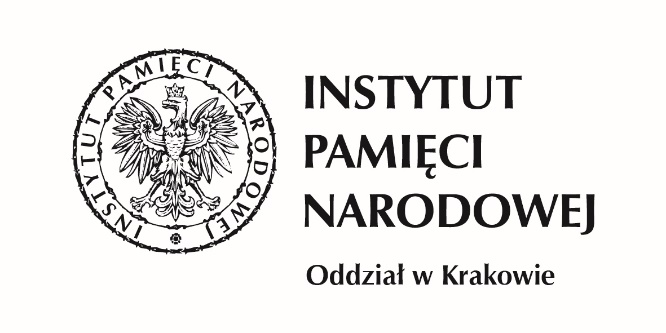 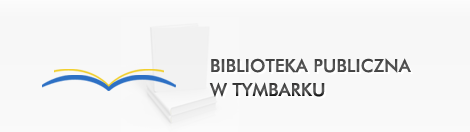 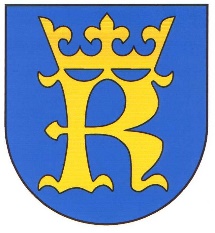 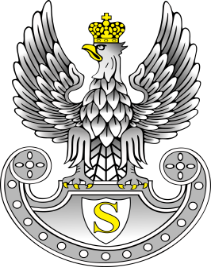 REGULAMINIII RAJDU GÓRSKIEGO „PAMIĘCI kpt. TADEUSZA PAOLONEW TYMBARKU”pod Honorowym Patronatem dr hab. Filipa MusiałaDyrektora Oddziału Instytutu Pamięci Narodowej w Krakowie                               dr. Pawła Ptaszka – Wójta Gminy TymbarkPatronat medialny: 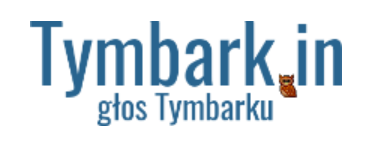        1.  Organizatorzy: Biblioteka Publiczna Gminy Tymbark, JS nr 2007 im. kpt Tadeusza Paolone  ZS „Strzelec” OSW w Tymbarku      2.  Współorganizatorzy: Urząd Gminy w Tymbarku,  Koło PTTK „Tymbarskie Harnasie”, Zespół Szkół im. KEN w Tymbarku,      3.   Cele Rajdu:Upamiętnienie postaci bohaterskiego żołnierza, więźnia niemieckiego obozu zagłady Auschwitz – Birkenau, Popularyzacja turystyki i krajoznawstwa Beskidu Wyspowego,Uczczenie 77 rocznicy śmierci kpt Tadeusza Paolone pod ścianą straceń w Oświęcimiu,Udział w Projekcie „Pierwsi w Auschwitz”.       4.   Termin Rajdu:             12 października 2020 r. / tj. poniedziałek  / godz. 8:00        5.   Miejsce zbiórki:              - Zespół Szkół im. KEN w Tymbarku godz. 8:00Trasa Rajdu:Zespół Szkół im. KEN w Tymbarku – Góra Zęzów – Piekiełko – Tymbark / Biblioteka Publiczna Gminy Tymbark/godz. 12.00 – zakończenie rajdu w Bibliotece Publicznej Gminy Tymbark: wręczenie nagród uczestnikom konkursu, - projekcja filmu "Ucieczka z piekła". w ramach projektu „ Pierwsi w Auschwitz „ realizowanego przez                 Stowarzyszenie Auschwitz Memento przy finansowym wsparciu  Zarządu Województwa                 Małopolskiego.Konkurs w ramach  rajdu:Na zakończenie rajdu w Bibliotece Publicznej Gminy Tymbark nastąpi podsumowanie konkursu na Pamiętnik kpt. Paolone. Prace / pamiętniki / należy dostarczyć do Biblioteki Publicznej Gminy Tymbark w terminie do dnia 7 października 2020 roku. Są to prace indywidualne uczestników rajdu.Uczestnictwo:W rajdzie uczestniczą uczniowie  szkół podstawowych klas ósmych z terenu Gminy Tymbark, Zespołu Szkół im. KEN i członkowie organizacji proobronnej  „ Strzelec „ w Tymbarku wraz z opiekunami. Każda szkoła i organizacja wystawia jedną  10 -cio osobową drużynę.Zgłoszenia:Pisemne zgłoszenia drużyn należy dokonać  do dnia 05 października  2020 r.  w siedzibie Biblioteki Publicznej Gminy Tymbark.Uwagi końcowe:drużyny ubezpieczają się we własnym zakresie, na trasie rajdu obowiązuje obuwie turystyczne, organizatorzy nie ponoszą odpowiedzialności za szkody i wypadki powstałew czasie rajdu, za bezpieczeństwo na trasie odpowiada opiekun drużyn, uczestników obowiązują przepisy GIS w zakresie bezpieczeństwa sanitarnego w związku                         z   zagrożeniem COVID -19rajd odbędzie się bez względu na warunki atmosferyczne,ostateczna interpretacja regulaminu należy do organizatora. Organizatorzy:     st. insp. ZS Robert NOWAK                                                                          Ewa SkrzekutINFORMACJA administratora danych osobowychW celu realizacji obowiązku informacyjnego wynikającego z rozporządzenia parlamentu europejskiego i rady (UE)2016/679 z dnia 27 kwietnia 2016 r. w sprawie ochrony osób fizycznych w związku z przetwarzaniem danych osobowych i w sprawie swobodnego przepływu takich danych oraz uchylenia dyrektywy 95/46/WE (ogólne rozporządzenie o ochronie danych) (Dz. Urz. UE L 119/1 z 04.05.2016 r. z późn. zm.), zwanego dalej RODO, informuję co następuje:1.Administratorem Pani (Pana) danych osobowych będzie Biblioteka Publiczna Gminy Tymbark2.Pani (Pana) dane osobowe będą przetwarzane: - w celach związanych bezpośrednio z konkursem (przyjęcie rozwiązania pytania konkursowego) na podstawie RODO, - w celu promocji konkursu i wizerunku na podstawie RODO, 3.Pani (Pana) dane osobowe będą przetwarzane zgodnie z przepisami RODO i ustawy o ochronie danych osobowych (Dz. U. 2018 poz. 1000 z późn. zm.)4.Pani (Pana) dane osobowe będą przetwarzane przez okres wynikający z obowiązujących w Polsce przepisów prawa archiwizowania dokumentacji. Po zakończeniu rajdu i konkursów dane zostaną usunięte przez administratora.5. Ma Pani (Pan) prawo dostępu do swoich danych osobowych, ich sprostowania, usunięcia, ograniczenia przetwarzania, wniesienia sprzeciwu wobec przetwarzania, a także przenoszenia danych.6. Ma Pani (Pan) prawo wniesienia skargi do Prezesa Urzędu Ochrony Danych Osobowych w zakresie naruszenia prawa do ochrony danych osobowych lub innych praw przyznanych na mocy RODO.7. Podanie danych osobowych jest dobrowolne, jednak niezbędne udziału w rajdzie i konkursach.